FENTON HIGH SCHOOL
GIRLS VARSITY BOWLINGFenton High School Girls Varsity Bowling falls to Swartz Creek High School 26-4Saturday, January 26, 2019
12:30 PM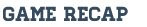 Scoring for the Tigers were Juniors Ashlyn Bristol on her game of 167 and Avery Logan with a game of 142 and Senior Angela Hanners with Games of 222 and 162. The Dragons Rolled a near perfect 1st Baker Game of 270, and the 1st Match Game was decided by only 1 pin 765-766.